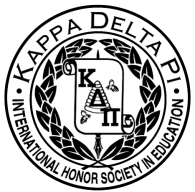 Agenda: April 6, 20168:30PM Ed Building 115ElectionsPresidents: Kayleigh Russell and Joseph DalyVice President: Kelsey CollinsAlumni: Kayla TaylorTreasurer: Delaney SlaterSecretary: Kate WesterHistorian: Cloe TardiffPoints
	 	Google doc is updated with recent events, make sure to record points https://docs.google.com/spreadsheets/d/19DEZD7EqFev3aWMxae-gtX1DWzkQt-tpEMwe8b-lvac/edit#gid=0Reminder of points breakdown:25 points –fall sophomore year25 points- spring sophomore year20 points- fall junior year 12 points - spring junior year12 points –fall senior year If you are receiving your honor cord, must update the Google doc sent out with your name, number of points, and year you joined by TONIGHT.III. 	Upcoming EventsRelay for Life- Friday, April 15th Join SOE Team! Spring Induction- Saturday, April 23rd, 10:30am in Kendall HallAll new inductees and honor cord recipients MUST attend.Family and friends welcome! Dress: Business AttireNO sneakers, sandals, jeans, sweatpants, tee shirtsNeed Volunteers:PhotographerInstrumental MusicUshersSign Holders/GuidesIf interested for any of the above, sign up on the google doc. (Receive 1 point for each hour) Reception in Social Science Atrium following inductionAlumni Reunion Weekend- Saturday, April 30thThank you to those who signed up to volunteer! Don’t forget to attend the shift you signed up for. Should be receiving an email from the program coordinator soon.(Receive 1 point for each hour you volunteer) IV 	Committee Chair AnnouncementsFundraising—Nicole DiMarcoLong sleeve shirts and stickers still available. Wednesday, April 13th- Uncle Eds FundraiserThursday, April 21st – RedBerry Fundraiser Literacy Alive! Wednesday, April 20th at Children’s Day School. Shirts are available for purchase! $12 for volunteers$15 for non-volunteersConference Committee! Thank you for your help with the Conference for Aspiring Teachers!V. Presentation:Emma Brooke- “How to Create an Independent Study”VI. Election Results! Thank you to everyone who ran for a position!If you are newly elected, stay after the meeting.VII.	Stay Tuned Monthly Collection – Penny WarsMonthly RaffleMember of the Month-Next Meeting: Wednesday, May 4thFacebook: Like us! “TCNJ KDP Honor Society”Website:www.kdpgammazeta.weebly.com